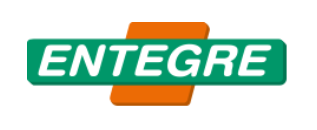 SELFFIX®Cement-Based High Performance Grout MortarFIELD OF APPLICATIONIt is used on cracked and worn concrete surfaces where manual operation is not possible, on broken concretes, for fixing of steel columns to the foundation, for the installation of prefabricated concrete structural elements, for securing all kinds of industrial machinery to the ground and for filling of holes and cavities.CHARACTERISTICSHas high adhesion strength and compressive strength.Does not crack or contract.Resistant against freezing-thawing cycles.May be applied both on interior and exterior surfaces.Provides quick and perfect results.Allows working on areas where manual operation is not possible with its fluidity.Does not segregate or bleed water.Application thickness shall be 10-70 mm.APPLICATIONSURFACE PREPARATIONThe surface of application shall be free of residues that may prevent adhesion. Moving parts with low adherence shall be moved away from the surface. Corrosion on metal parts shall be removed and contact with mortar shall be prevented using an anti-corrosion agent. Absorbent surfaces shall be saturated with water. Ensure that the mould where the application shall be performed is well cleaned and water-proof, and fix the mould securely. Water collected on the surface shall be moved away before application.PREPARATION AND APPLICATION OF THE MORTARAdd powder material to the mixture water put inside a clean mixing container (3.5-4,0 lt water/ 25 kg powder), and mix using a hand mixer with low speed at this time.Mix 3-4 minutes more until a homogeneous mixture is achieved after adding all powder. It shall be used in 15-20 as it sets quickly.The mortar prepared shall be applied with an injection pump or by self dissipation depending on the application. Times specified may differ as per ambient temperature and surface temperature, and the times are reduced at lower temperatures and increased in higher temperatures.CONSUMPTIONPowder Consumption: 1.9 kg/lTECHNICAL DATAPACKAGING AND STORAGEAvailable in 25 kg paper bags, delivered in pallets or as sling-bags upon request.It is recommended that the product shall be  consumed in 6 months from the date of production if stored in its original package without opening the package under dry, frost free conditions and is stacked as maximum 8 bags, and in 1 week after opening the package. Package shall be tightly closed when it is not used.RECOMMENDATIONSNo other materials (lime, cement, gypsum, etc.) shall be added to the prepared mortar.Plaster shall not be used again by mixing with water or dry plaster if its application time has expired.Ensure that no air is left in the mortar prepared. Otherwise, air bubbles may reduce the adhesive resistance of the product.It is recommended the application shall be performed between +5°C and +35°C.Surface shall be protected against sunlight, wind, rain or frost for the first 24 hours on exterior applications.It shall not be applied on frozen surfaces.Do not apply under direct sunlight.Do not go beyond the application field and the rules.Do not inhale it directly. Wash your eyes with plenty of water in case of contact with eyes, seek medical attention if required.For detailed information, please request the safety data sheet.Contact us for your technical questions and for your questions about all other application conditions.CERTIFICATE OF CONFORMITY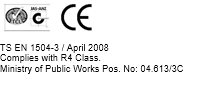 ClassClassClassR4R4Mortar TypeMortar TypeMortar TypePCCPCCAdhesion Strength, N/mm²Adhesion Strength, N/mm²Adhesion Strength, N/mm²≥ 2≥ 2Modulus of Elasticity, GPaModulus of Elasticity, GPaModulus of Elasticity, GPa≥ 20≥ 20Chloride Content, %Chloride Content, %Chloride Content, %≤ 0.05≤ 0.05Limited Shrinkage / Expansion, N/mm2Limited Shrinkage / Expansion, N/mm2Limited Shrinkage / Expansion, N/mm2≥ 2≥ 2Capillary Water Absorption, kg/m².h0,5Capillary Water Absorption, kg/m².h0,5Capillary Water Absorption, kg/m².h0,5≤ 0.5≤ 0.5Reaction To FireReaction To FireReaction To FireA1A11 DAY7 DAYS7 DAYS28 DAYS28 DAYSBending Strength, N/mm²Bending Strength, N/mm²≥ 5≥ 6≥ 6≥ 7≥ 7Compressive Strength, N/mm²Compressive Strength, N/mm²≥ 30≥ 50≥ 50≥ 60≥ 60